online lessons – lvPinte a imagem de acordo com as instruções. Capriche!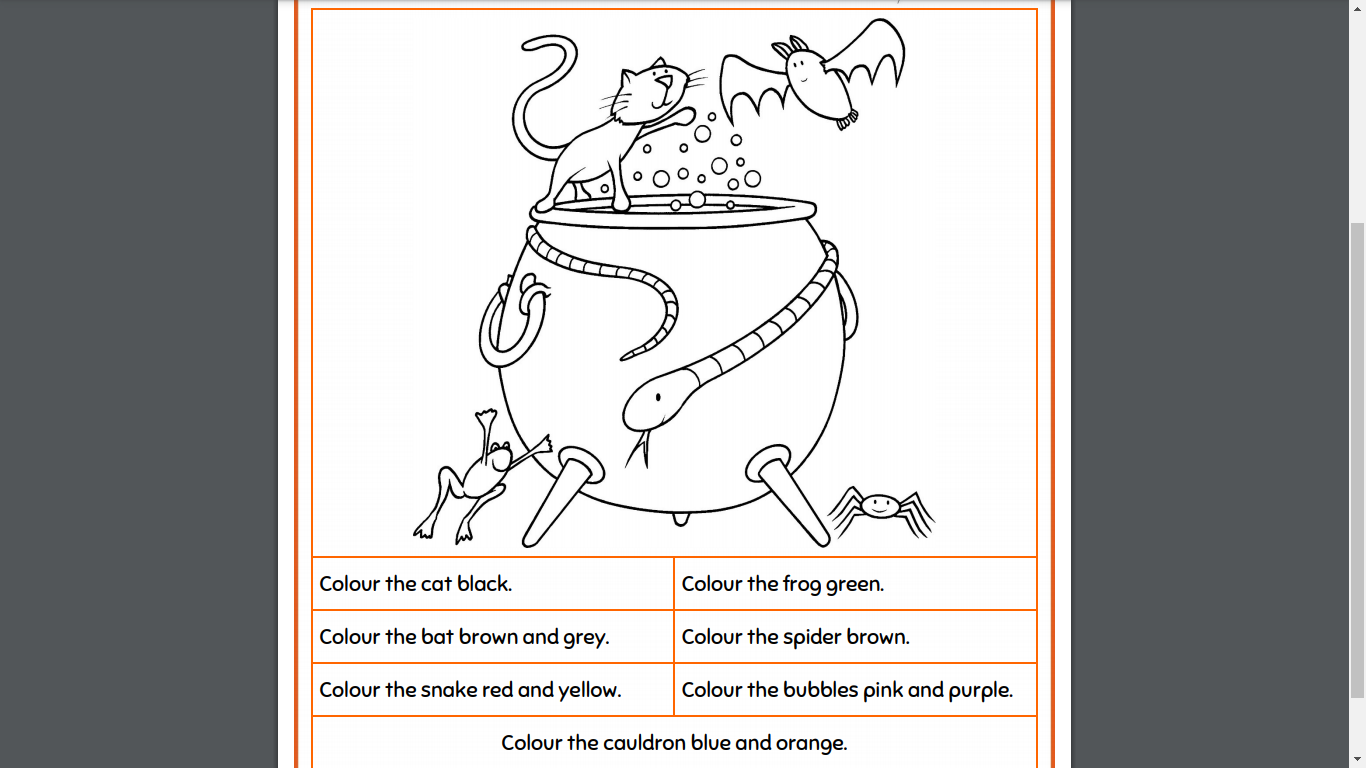 